СОГЛАСОВАНО					УТВЕРЖДАЮПредседатель Попечительского совета 		Директорбюджетного учреждения				бюджетного учреждения Ханты-Мансийского					Ханты-Мансийскогоавтономного округа – Югры 				автономного округа – Югры «Радужнинский						«Радужнинскийреабилитационной центр»				реабилитационной центр»_______________ Е.В. Васильева			______________Н.В. Бочкарева28 декабря 2022 г.					28 декабря 2022 г.ПЛАН РАБОТЫПопечительского совета бюджетного учреждения Ханты-Мансийского автономного округа – Югры «Радужнинский реабилитационный центр»на 2023 годг. РадужныйУсловные обозначения, сокращения, аббревиатура,используемые в документе:Несовершеннолетние – дети-инвалиды, дети, испытывающие трудности в социальной адаптации, проживающие в г. Радужный.Инвалиды молодого возраста – граждане, имеющие статус «инвалид», в возрасте от 18-ти до 44-лет включительно.МАУ ДО «ДШИ» города Радужный – муниципальное автономное учреждение дополнительного образования «Детская школа искусств» города Радужный.МАДОУ ДС № 16 «Снежинка» - муниципальное автономное дошкольное образовательное учреждение детский сад № 16 «Снежинка.ПС – Попечительский совет бюджетного учреждения Ханты-Мансийского автономного округа – Югры «Радужнинский реабилитационный центр».РГОО ВОИ «Стимул» - Радужнинская городская общественная организация Всероссийского общества инвалидов «Стимул».Совет Ветеранов – Радужнинская городская общественная организация ветеранов (пенсионеров) войны, труда, Вооруженных сил и правоохранительных органов.Учреждение – бюджетное учреждение Ханты-Мансийского автономного округа – Югры «Радужнинский реабилитационный центр».Цель деятельности Попечительского Совета: содействие совершенствованию социального обслуживания и процесса комплексной реабилитации или абилитации получателей социальных услуг, защита прав и законных интересов несовершеннолетних, членов их семей, инвалидов молодого возраста, сотрудников учреждения, поддержание на высоком уровне качества социального обслуживания, комплексной реабилитации и социальных услуг, предоставляемых в Учреждении.Задачи:повышение качества работы Учреждения;содействие в решении текущих и перспективных задач развития и эффективного функционирования Учреждения;развитие системы социального обслуживания граждан;участие в рассмотрении предложений, заявлений и жалоб граждан по вопросам Учреждения;участие в разработке программ, направленных на социальную поддержку социально уязвимых слоев населения; проведение совместных культурно-досуговых мероприятий для граждан, состоящих на социальном обслуживании в Учреждении;участие в реализации инновационных форм обслуживания граждан, получающих социальные услуги в Учреждении;содействие в привлечении финансовых и материальных средств для обеспечения деятельности Учреждения; содействие в совершенствовании материально-технической базы Учреждения;содействие в повышении уровня социальной защищенности работников Учреждения;содействие в повышении квалификации работников Учреждения, стимулирования их профессионального развития;содействие в повышении информационной открытости Учреждения;взаимодействие с организациями, осуществляющими деятельность в сфере социальной защиты и социального обслуживания.содействие в решении иных вопросов, связанных с повышением эффективности деятельности Учреждения.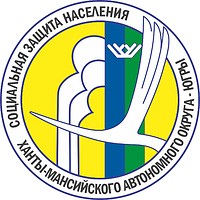 Департамент социального развитияХанты-Мансийского автономного округа – Югры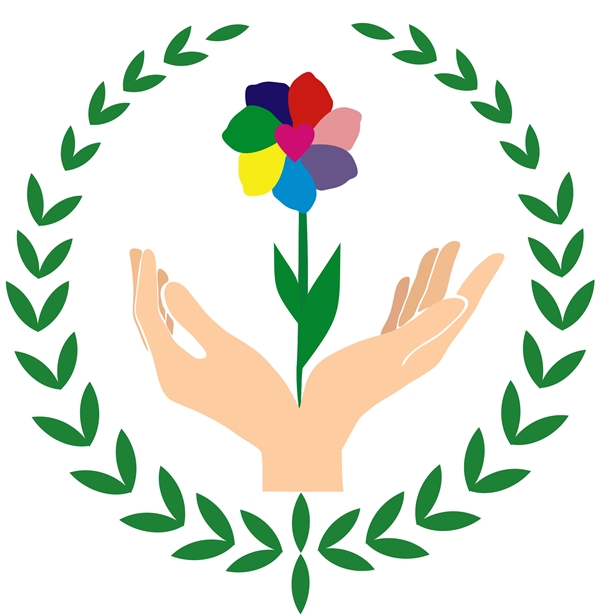 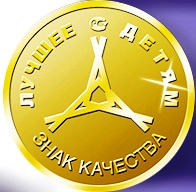 Бюджетное учреждениеХанты-Мансийского автономного округа – Югры«Радужнинский реабилитационный центр»№ п/пСодержание деятельностиСрок исполненияОтветственныйЗаседание ПС Учреждения1 раз в полугодиеВасильева Е.В., председатель ПСОказание помощи в реализации Плана мероприятия по оказанию комплексной помощи семьям, воспитывающим детей раннего возраста с проблемами в развитииВ течение годаВасильева Е.В., председатель ПС; Медяник Н.Н., воспитатель МАДОУ ДС № 16 «Снежинка», член ПССодействие привлечению внебюджетных средств для приобретения нового реабилитационного оборудования, средств и материалов для материально-технического обеспечения процесса комплексной реабилитацииВ течение годаВасильева Е.В., председатель ПС; члены ПССодействие в организации и проведении экскурсий, праздничных утренников, развлечений в соответствии с планом работы Учреждения на 2023 годВ течение годаВасильева Е.В., председатель ПС; члены ПСПомощь в организации Дня открытых дверей для родителей, представителей средств массовой информации, общественных организаций, родительских ассоциацийВ соответствии с планом  работы учрежденияВасильева Е.В., председатель ПС; члены ПСУчастие в проведении независимой оценки качества работы Учреждения посредством анкетирования родителейВ течение года, ежемесячноВасильева Е.В., председатель ПС; члены ПСЗаседание рабочей группы по независимой оценке качестваВ течение года, ежемесячноВасильева Е.В., председатель ПС; члены ПС Иванова Т.А., преподаватель МАУ ДО «ДШИ» города Радужный; Медяник Н.Н., воспитатель МАДОУ ДС № 16 «Снежинка»Содействие в организации и проведении  фольклорного развлечения «Крещенские гадания» (совместно с православным приходом церкви Святого Праведного Иоанна Кронштадтского)ЯнварьПротоиерей Сергий, настоятель православного прихода Святого Праведного Иоанна Кронштадтского, член ПСЭкскурсия в Совет ветеранов. Беседа «Мужество русского солдата», посвященная 80-летию разгрома советскими войсками немецко-фашистских войск в Сталинградской битвеФевральКондратова С.А., председатель совета Ветеранов, член ПССодействие в организации и проведении цикла мероприятий в рамках тематической недели «Земли российской сыновьям посвящается!», посвящённых Дню защитников ОтечестваФевральАвраменко И.П., председатель некоммерческой организации «Радужнинское хуторское казачье общество», член ПССодействие в подготовке и проведении фольклорного развлечения «Ой блины, блины, блины…»ФевральВасильева Е.В., председатель ПС совместно с родительской общественностьюСодействие в организации и проведении праздничных мероприятий в рамках тематической недели «Весна для мам», посвященной Международному женскому дню 8-е мартаМартВасильева Е.В., председатель ПС совместно с родительской общественностьюИнформационная поддержка мероприятий, посвященных Международному дню человека с синдромом Дауна (21 марта)МартВасильева Е.В., председатель ПС; члены ПС Иванова Т.А., преподаватель МАУ ДО «ДШИ» города Радужный; Медяник Н.Н., воспитатель МАДОУ ДС № 16 «Снежинка»Информационная поддержка мероприятий «Дети Дождя», посвященных Всемирному дню распространения информации о проблеме аутизма (2 апреля)АпрельВасильева Е.В., председатель ПС; члены ПС Иванова Т.А., преподаватель МАУ ДО «ДШИ» города Радужный; Медяник Н.Н., воспитатель МАДОУ ДС № 16 «Снежинка»Экскурсия в МАУ ДО «ДШИ» города Радужный «Здесь учат музыку играть…» АпрельИванова Т.А., преподаватель МАУ ДО «ДШИ» города Радужный, член ПСМузыкально-познавательное мероприятие «Мы играем и поем, очень весело живём!»АпрельИванова Т.А., преподаватель МАУ ДО «ДШИ» города Радужный, член ПСФизкультурно-оздоровительное мероприятие «Веселые соревнования», посвященное Всемирный день здоровья 7 апреля (в рамках информационной пропаганды Всероссийского физкультурно-оздоровительного комплекса «Готов к труду и обороне»)АпрельЕвтушенко Е.Б., председатель РГОО ВОИ  «Стимул», член ПССодействие в организации и проведении цикла мероприятий, посвященных 78-летию Дня Победы (совместно с Советом ветеранов, МАУ ДО «ДШИ» города Радужный)МайЧлены ПС Иванова Т.А., преподаватель МАУ ДО «ДШИ» города Радужный; Кондратова С.А., председатель совета ВетерановСодействие в организации и проведении цикла мероприятий в рамках тематической недели «Первейшая ценность в Югре – семья!» (в соответствии с планом социально-значимых и публичных мероприятий Десятилетия детства на 2021-2023 годы, проводимых в Ханты-Мансийском автономном округе – Югре)МайВасильева Е.В., председатель ПС; члены ПС совместно с родительской общественностьюСодействие в организации и проведении цикла мероприятий в рамках марафона детства #Детирулят86 (в соответствии с планом социально-значимых и публичных мероприятий Десятилетия детства на 2021-2023 годы, проводимых в ХМАО – Югре).ИюньВасильева Е.В., председатель ПС; члены ПС совместно с родительской общественностьюПознавательное мероприятие «Традиции и обычаи казачества» (в рамках цикла мероприятий, посвященных Дню России, Стратегии государственной национальной политики на период до 2025 года)ИюньАвраменко И.П., председатель некоммерческой организации «Радужнинское хуторское казачье общество», член ПССодействие в организации и проведении цикла мероприятий, посвященных празднованию Дня семьи, любви и верности в России – 8 июля (в рамках реализации Стратегии государственной национальной политики на период до 2025 года)ИюльВасильева Е.В., председатель ПС совместно с родительской общественностьюСодействие в организации и проведении праздничного мероприятия «Душевное чаепитие», посвященное Международному дню пожилых людейОктябрьЧлены ПС Иванова Т.А., преподаватель МАУ ДО «ДШИ» города Радужный; Кондратова С.А., председатель совета ВетерановПроведение экскурсии в Храм Святого Праведного Иоанна Кронштадтского «Праздник Покрова» ОктябрьПротоиерей Сергий, настоятель православного прихода Святого Праведного Иоанна Кронштадтского, член ПССодействие в организации и проведении цикла мероприятий, посвященных Дню отца – 15 октября (в рамках плана мероприятий («дорожная карта») по социально-демографическому развитию муниципального образования городской округ город Радужный)ОктябрьВасильева Е.В., председатель ПС совместно с родительской общественностьюПроведение музыкально-развлекательной программы «Музыка добра» (в рамках цикла тематических мероприятий, посвященных Всемирному Дню ребенка – 20 ноября)НоябрьИванова Т.А., преподаватель МАУ ДО «ДШИ» города Радужный, член ПСПроведение игровой программы «Веселые игры детства» (в рамках цикла тематических мероприятий, посвященных Всемирному Дню ребенка – 20 ноября)НоябрьМедяник Н.Н., воспитатель МАДОУ ДС № 16 «Снежинка», член ПССодействие в организации и проведении конкурсно-игровой программы «Ничего милее нет маминой улыбки» (в рамках цикла тематических бесед и занятий, посвященных Дню матери – 26 ноября 2023 г., плана мероприятий («дорожная карта») по социально-демографическому развитию муниципального образования городской округ город Радужный)НоябрьВасильева Е.В., председатель ПС совместно с родительской общественностьюСодействие в проведении мероприятий в рамках Международного Дня инвалидовДекабрьВасильева Е.В., председатель ПС; Иванова Т.А., преподаватель МАУ ДО «ДШИ» города Радужный, член ПССодействие в проведении в Учреждении экологической акции «Не рубите сгоряча!»ДекабрьВасильева Е.В., председатель ПС; родительская общественностьСодействие в организации и проведении новогодних представлений «Сказки водят новогодний хоровод»ДекабрьВасильева Е.В., председатель ПС совместно с родительской общественностью